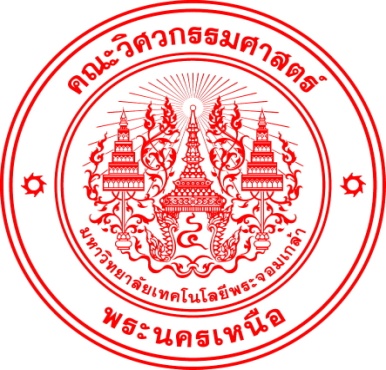 รายงานการประเมินตนเอง(Self Assessment Report)ภาควิชา ................................คณะวิศวกรรมศาสตร์มหาวิทยาลัยเทคโนโลยีพระจอมเกล้าพระนครเหนือรอบปีการศึกษา 2555(ระหว่างวันที่ 1 มิถุนายน  2555  ถึงวันที่ 31 พฤษภาคม 2556)วัน เดือน ปีที่รายงานกคำนำวัตถุประสงค์ช่วงเวลาของการจัดทำรายงานการประเมินตนเององค์ประกอบที่ดำเนินงานอื่นๆ		   ลงนาม	     		(..............................................)						     หัวหน้าภาควิชา ................................                            ……/…………/…….ขสารบัญคสารบัญตารางงสารบัญตาราง (ต่อ)จสารบัญแผนภูมิหน้าคำนำคำนำสารบัญสารบัญสารบัญตารางสารบัญตารางสารบัญแผนภูมิสารบัญแผนภูมิข้อมูลเบื้องต้นของภาควิชาข้อมูลเบื้องต้นของภาควิชาประวัติความเป็นมาและสภาพปัจจุบันปรัชญา ปณิธาน วิสัยทัศน์ พันธกิจ วัตถุประสงค์โครงสร้างการแบ่งส่วนงานของภาควิชาการบริหารงานของภาควิชาหลักสูตรและสาขาวิชาที่เปิดสอนคณาจารย์/บุคลากรนักศึกษางบประมาณระบบและกลไกการประกันคุณภาพการศึกษาผลสัมฤทธิ์ของการดำเนินงานประกันคุณภาพการศึกษาภายใน รอบปีการศึกษา 2554จุดแข็ง จุดที่ควรพัฒนา และแนวทางการพัฒนาในภาพรวมรายงานผลการดำเนินงานตามองค์ประกอบ/ตัวบ่งชี้การประกันคุณภาพการศึกษาภายในรายงานผลการดำเนินงานตามองค์ประกอบ/ตัวบ่งชี้การประกันคุณภาพการศึกษาภายในองค์ประกอบที่ 1  การดำเนินงานสนับสนุนแผนกลยุทธ์พัฒนาคณะฯ และมหาวิทยาลัยองค์ประกอบที่ 2  การผลิตบัณฑิตองค์ประกอบที่ 3  กิจกรรมการพัฒนานักศึกษาองค์ประกอบที่ 4  การวิจัยองค์ประกอบที่ 5  การบริการทางวิชาการแก่สังคมองค์ประกอบที่ 6  การทำนุบำรุงศิลปะและวัฒนธรรมองค์ประกอบที่ 7  การบริหารและการจัดการองค์ประกอบที่ 9  ระบบและกลไกการประกันคุณภาพข้อมูลพื้นฐานข้อมูลพื้นฐานตารางหน้า1แสดงจำนวนหลักสูตรและสาขาวิชาที่เปิดสอน ปีการศึกษา 25552แสดงจำนวนคณาจารย์/บุคลากร ปีการศึกษา 2555 จำแนกตามสายงาน3แสดงจำนวนนักศึกษา ปีการศึกษา 2555 จำแนกตามภาควิชาและระดับการศึกษา4แสดงจำนวนงบประมาณที่ได้รับการจัดสรร ปีงบประมาณ พ.ศ. 2555 จำแนกตามงบรายจ่าย5แสดงเป้าหมายการดำเนินงานตามตัวบ่งชี้การประกันคุณภาพการศึกษาภายใน ปีการศึกษา 2555  ภาควิชา............................. คณะวิศวกรรมศาสตร์ มหาวิทยาลัยเทคโนโลยีพระจอมเกล้าพระนครเหนือ6แสดงผลการประเมินตนเอง ปีการศึกษา 2555 รายองค์ประกอบ ภาควิชา.....................คณะวิศวกรรมศาสตร์  มหาวิทยาลัยเทคโนโลยีพระจอมเกล้าพระนครเหนือ7แสดงผลการประเมินคุณภาพการศึกษาภายใน ปีการศึกษา 2555 รายตัวบ่งชี้ ภาควิชา................. คณะวิศวกรรมศาสตร์  มหาวิทยาลัยเทคโนโลยีพระจอมเกล้าพระนครเหนือ8แสดงผลการประเมินคุณภาพการศึกษาภายใน ปีการศึกษา 2555 (ไม่รวมตัวบ่งชี้อัตลักษณ์ และมาตรการส่งเสริม ตัวบ่งชี้ของมหาวิทยาลัย และส่วนงาน) ภาควิชา.....................คณะวิศวกรรมศาสตร์  มหาวิทยาลัยเทคโนโลยีพระจอมเกล้าพระนครเหนือจำแนกตามองค์ประกอบ และมิติของระบบประกันคุณภาพ9แสดงผลการประเมินคุณภาพการศึกษาภายใน ปีการศึกษา 2555 (รวมทุกตัวบ่งชี้) ภาควิชา................. คณะวิศวกรรมศาสตร์  มหาวิทยาลัยเทคโนโลยีพระจอมเกล้าพระนครเหนือจำแนกตามองค์ประกอบ และมิติของระบบประกันคุณภาพ10แสดงผลการประเมินคุณภาพการศึกษาภายใน ปีการศึกษา 2555 (ไม่รวมตัวบ่งชี้อัตลักษณ์ และมาตรการส่งเสริม ตัวบ่งชี้ของมหาวิทยาลัย และส่วนงาน) ภาควิชา.....................คณะวิศวกรรมศาสตร์  มหาวิทยาลัยเทคโนโลยีพระจอมเกล้าพระนครเหนือจำแนกตามมาตรฐานการอุดมศึกษา และมิติของระบบประกันคุณภาพ11แสดงผลการประเมินคุณภาพการศึกษาภายใน ปีการศึกษา 2555 (รวมทุกตัวบ่งชี้) ภาควิชา.....................คณะวิศวกรรมศาสตร์  มหาวิทยาลัยเทคโนโลยีพระจอมเกล้าพระนครเหนือจำแนกตามมาตรฐานการอุดมศึกษา และมิติของระบบประกันคุณภาพ12แสดงผลการประเมินคุณภาพการศึกษาภายใน ปีการศึกษา 2555 (ไม่รวมตัวบ่งชี้อัตลักษณ์ และมาตรการส่งเสริม ตัวบ่งชี้ของมหาวิทยาลัย และส่วนงาน) ภาควิชา.....................คณะวิศวกรรมศาสตร์  มหาวิทยาลัยเทคโนโลยีพระจอมเกล้าพระนครเหนือจำแนกตามมุมมองด้านบริหารจัดการ และมิติของระบบประกันคุณภาพตารางหน้า13แสดงผลการประเมินคุณภาพการศึกษาภายใน ปีการศึกษา 2555 (รวมทุกตัวบ่งชี้) ภาควิชา..................... คณะวิศวกรรมศาสตร์  มหาวิทยาลัยเทคโนโลยีพระจอมเกล้าพระนครเหนือ จำแนกตามมุมมองด้านบริหารจัดการ และมิติของระบบประกันคุณภาพ14แสดงผลการประเมินคุณภาพการศึกษาภายใน ปีการศึกษา 2555 (ไม่รวมตัวบ่งชี้อัตลักษณ์ และมาตรการส่งเสริม ตัวบ่งชี้ของมหาวิทยาลัย และส่วนงาน) ภาควิชา.....................คณะวิศวกรรมศาสตร์  มหาวิทยาลัยเทคโนโลยีพระจอมเกล้าพระนครเหนือจำแนกตามมาตรฐานสถาบันอุดมศึกษาและตัวบ่งชี้ที่ใช้ประเมินคุณภาพตามมาตรฐาน15แสดงผลการประเมินคุณภาพการศึกษาภายใน ปีการศึกษา 2555 (รวมทุกตัวบ่งชี้) ภาควิชา..................... คณะวิศวกรรมศาสตร์  มหาวิทยาลัยเทคโนโลยีพระจอมเกล้าพระนครเหนือจำแนกตามมาตรฐานสถาบันอุดมศึกษาและตัวบ่งชี้ที่ใช้ประเมินคุณภาพตามมาตรฐานแผนภูมิหน้า1โครงสร้างของมหาวิทยาลัยเทคโนโลยีพระจอมเกล้าพระนครเหนือ2การบริหารงานของมหาวิทยาลัยเทคโนโลยีพระจอมเกล้าพระนครเหนือ3โครงสร้างการแบ่งส่วนงานของภาควิชา.....................................4การบริหารงานของภาควิชา....................................